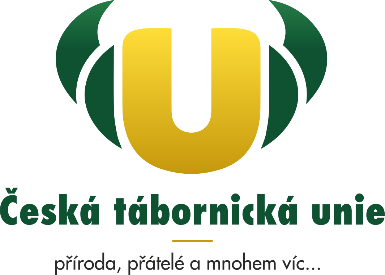 	Kód školicího místa……………………………..ČÁST APŘIHLÁŠKA NA KURZVELKÁ PLACKA/HVT/ZZA (ZAKROUŽKUJ)
..JMÉNO, PŘÍJMENÍ PŘEZDÍVKA:					                   REG.ČÍSLO ČLENA ČTU:datum narození: 	                                                KONTAKT (TELEFON, EMAIL): bydliště:	                                                  

VELKÁ RADA:                                                       kLUB:                                             ROKY PRAXE V ODDÍLE:PODPIS UCHAZEČE:			       PODPIS DOPORUČUJÍCÍHO SUBJEKTU:
_____________________________________________________________________________________________ČESTNÉ PROHLÁŠENÍProhlašuji, že jsem nebyl/a pravomocně odsouzen za trestný čin spojený s výkonem práce s dětmi a mládeřží a ani mi nejsou známy okolnosti, které by mohly ovlivnit řádný výkon práce s dětmi a mládeží.
datum a PODPIS UCHAZEČE:                    ………………………………………………………..
_____________________________________________________________________________________________ČÁST BPROTOKOL O SLOŽENÍ ZKOUŠKYUchazeč/ka uvedený/á v části „A“, absolvoval/a školení v rozsahu podmínek pověření MŠMT k provádění vzdělávacích akcí v případě akreditovaného kurzu, absolvoval/a školení Velké placky v rozsahu přílohy Směrnice ČTU; úspěšně absolvoval/a závěrečnou zkoušku.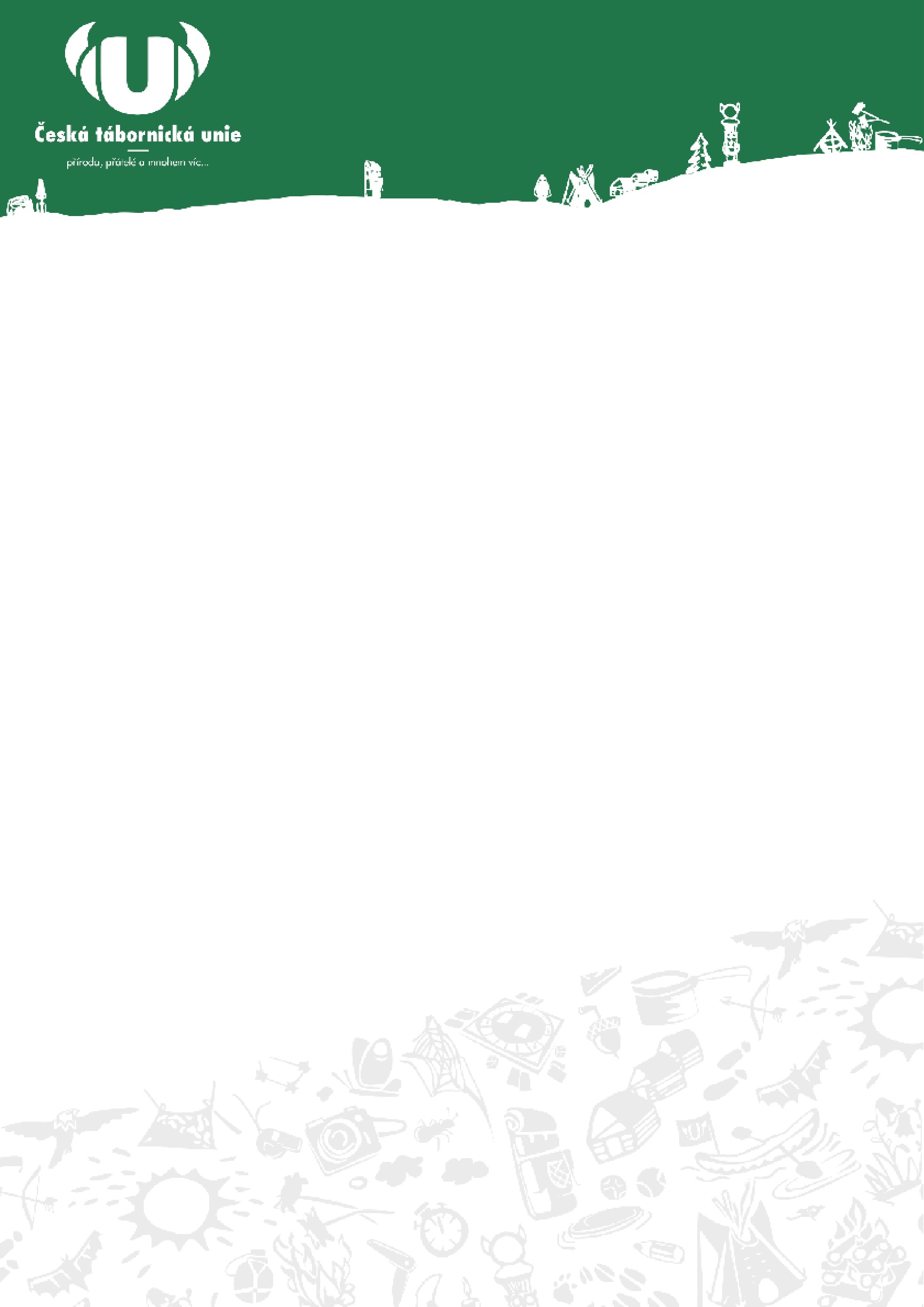 termín školení:				…………………………………………………………datum složení závěreční zkoušky:		…………………………………………………………školicí místo:					………………………………………………………..PODPIS vedoucího kurzu: ……………………………     PODPIS předsedy zkušební komise: ……………………………………..___________________________________________________________________________________________ČÁST CUDĚLENÍ OSVĚDČENÍOSVĚDČENÍ UDĚLENO DNE:   ………………………………       POD ČÍSLEM:	…………………………………………………………PODPIS NÁČELNÍKA VZDĚLÁVACÍHO ZAŘÍZENÍ ČTU:	…………………………………………………………